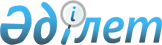 О внесении изменений в постановление акимата города Кызылорда от 13 января 2015 года № 2739 "Об организации общественных работ по городу Кызылорда на 2015 год"Постановление акимата города Кызылорда Кызылординской области от 31 июля 2015 года № 4010. Зарегистрировано Департаментом юстиции Кызылординской области 20 августа 2015 года № 5110      В соответствии с Законом Республики Казахстан от 24 марта 1998 года "О нормативных правовых актах" акимат города Кызылорда ПОСТАНОВЛЯЕТ:

       Внести в постановление акимата города Кызылорда от 13 января 2015 года № 2739 "Об организации общественных работ по городу Кызылорда на 2015 год" (зарегистрировано в Реестре государственной регистрации нормативных правовых актов № 4859, опубликовано от 12 февраля 2015 года в информационно-правовой системе "Әділет", от 11 февраля 2015 года № 11 в газете "Ақмешiт апталығы", от 11 февраля 2015 года №6 в газете "Кызылорда Таймс") следующие изменения:

      приложение указанного постановления изложить в новой редакции согласно приложению к настоящему постановлению.

       Настоящее постановление вводится в действие по истечении десяти календарных дней после дня первого официального опубликования.

 Перечень организации, в которых будут проводиться общественные работы на 2015 год, виды, объемы и конкретные условия общественных работ, размеры оплаты труда участников и источники их финансирования, спрос и предложения на общественные работы
					© 2012. РГП на ПХВ «Институт законодательства и правовой информации Республики Казахстан» Министерства юстиции Республики Казахстан
				
      Аким города Кызылорда

Н. Налибаев
Приложение к постановлению
акимата города Кызылорда
от "31" июля 2015 года № 4010Приложение к постановлению
акимата города Кызылорда
от "13" января 2015 года № 2739№ 

Наименование организации

Виды работы

Объемы и конкретные условия общественных работ

Размеры оплаты труда участников

Источник финансирования

Спрос на общественные работы

Предложение на общественные работы

1

Государственное учреждение "Аппарат акима города Кызылорды" 

обработка, размножение и рассылка документов

2500 штук документов.

При условии не полного рабочего дня и по гибкому графику (длительность работы участника

 6 месяцев)

Согласно Республики Казахстан "Бюджетного кодекса" в размере минимальной заработной платы

Местный бюджет

15

15

2

Государственное учреждение "Аппарат акима поселка Тасбогет" 

обработка, размножение и рассылка документов

1500 штук документов.

При условии не полного рабочего дня и по гибкому графику (длительность работы участника 6 месяцев)

Согласно Республики Казахстан "Бюджетного кодекса" в размере минимальной заработной платы

Местный бюджет

10

10

2

Государственное учреждение "Аппарат акима поселка Тасбогет" 

работы по озеленению и санитарной очистке

посадка, побелка 1000 штук деревьев.

При условии не полного рабочего дня и по гибкому графику (длительность работы участника 6 месяцев)

Согласно Республики Казахстан "Бюджетного кодекса" в размере минимальной заработной платы

Местный бюджет

70

70

3

Государственное учреждение "Аппарат акима поселка Белкуль" 

обработка, размножение и рассылка документов

1500 штук документов.

При условии не полного рабочего дня и по гибкому графику (длительность работы участника 6 месяцев)

Согласно Республики Казахстан "Бюджетного кодекса" в размере минимальной заработной платы

Местный бюджет

5

5

3

Государственное учреждение "Аппарат акима поселка Белкуль" 

работы по озеленению и санитарной очистке

посадка, побелка 1500 штук деревьев. При условии не полного рабочего дня и по гибкому графику (длительность работы участника 6 месяцев)

Согласно Республики Казахстан "Бюджетного кодекса" в размере минимальной заработной платы

Местный бюджет

35

35

4

Государственное учреждение "Аппарат акима сельского округа Кызылжарма" 

обработка, размножение и рассылка документов

1500 штук документов.

При условии не полного рабочего дня и по гибкому графику (длительность работы участника 6 месяцев)

Согласно Республики Казахстан "Бюджетного кодекса" в размере минимальной заработной платы

Местный бюджет

10

10

4

Государственное учреждение "Аппарат акима сельского округа Кызылжарма" 

работы по озеленению и санитарной очистке

посадка, побелка 1000 штук деревьев. При условии не полного рабочего дня и по гибкому графику (длительность работы участника 6 месяцев)

Согласно Республики Казахстан "Бюджетного кодекса" в размере минимальной заработной платы

Местный бюджет

50

50

5

Государственное учреждение "Аппарат акима сельского округа Акжарма города Кызылорды" 

обработка, размножение и рассылка документов

1500 штук документов.

При условии не полного рабочего дня и по гибкому графику (длительность работы участника 6 месяцев)

Согласно Республики Казахстан "Бюджетного кодекса" в размере минимальной заработной платы

Местный бюджет

5

5

5

Государственное учреждение "Аппарат акима сельского округа Акжарма города Кызылорды" 

работы по озеленению и санитарной очистке

посадка, побелка 700 штук деревьев.

При условии не полного рабочего дня и по гибкому графику (длительность работы участника 6 месяцев)

Согласно Республики Казахстан "Бюджетного кодекса" в размере минимальной заработной платы

Местный бюджет

25

25

6

Государственное учреждение "Аппарата акима Косшынырауского сельского округа"

обработка, размножение и рассылка документов

1500 штук документов.

При условии не полного рабочего дня и по гибкому графику (длительность работы участника 6 месяцев)

Согласно Республики Казахстан "Бюджетного кодекса" в размере минимальной заработной платы

Местный бюджет

5

5

6

Государственное учреждение "Аппарата акима Косшынырауского сельского округа"

работы по озеленению и санитарной очистке

посадка, побелка 1000 штук деревьев.

При условии не полного рабочего дня и по гибкому графику (длительность работы участника 6 месяцев)

Согласно Республики Казахстан "Бюджетного кодекса" в размере минимальной заработной платы

Местный бюджет

45

45

7

Государственное учреждение "Аппарат акима сельского округа Кызылозек" 

обработка, размножение и рассылка документов

1500 штук документов.

При условии не полного рабочего дня и по гибкому графику (длительность работы участника 6 месяцев)

Согласно Республики Казахстан "Бюджетного кодекса" в размере минимальной заработной платы

Местный бюджет

5

5

7

Государственное учреждение "Аппарат акима сельского округа Кызылозек" 

работы по озеленению и санитарной очистке

посадка, побелка 1000 штук деревьев.

При условии не полного рабочего дня и по гибкому графику (длительность работы участника 6 месяцев)

Согласно Республики Казахстан "Бюджетного кодекса" в размере минимальной заработной платы

Местный бюджет

45

45

8

Государственное учреждение "Аппарат акима сельского округа Аксуат" 

обработка, размножение и рассылка документов

1500 штук документов.

При условии не полного рабочего дня и по гибкому графику (длительность работы участника 6 месяцев)

Согласно Республики Казахстан "Бюджетного кодекса" в размере минимальной заработной платы

Местный бюджет

5

5

8

Государственное учреждение "Аппарат акима сельского округа Аксуат" 

работы по озеленению и санитарной очистке

посадка, побелка 1000 штук деревьев.

При условии не полного рабочего дня и по гибкому графику (длительность работы участника 6 месяцев)

Согласно Республики Казахстан "Бюджетного кодекса" в размере минимальной заработной платы

Местный бюджет

35

35

9

Государственное учреждение "Аппарат акима сельского округа Талсуат" 

работы по озеленению и санитарной очистке

посадка, побелка 500 штук деревьев.

При условии не полного рабочего дня и по гибкому графику (длительность работы участника 6 месяцев)

Согласно Республики Казахстан "Бюджетного кодекса" в размере минимальной заработной платы

Местный бюджет

15

15

10

Государственное учреждение "Аппарат акимат сельского округа Карауылтобе" 

работы по озеленению и санитарной очистке

посадка, побелка 600 штук деревьев.

При условии не полного рабочего дня и по гибкому графику (длительность работы участника 6 месяцев)

Согласно Республики Казахстан "Бюджетного кодекса" в размере минимальной заработной платы

Местный бюджет

30

30

11

Кызылординский областной филиал Республиканского Государственного казенного предприятия "Государственный центр по выплате пенсий" Министерства труда и социальной защиты населения Республики Казахстан 

обработка, размножение и рассылка документов

2000 штук документов.

При условии не полного рабочего дня и по гибкому графику (длительность работы участника 6 месяцев)

Согласно Республики Казахстан "Бюджетного кодекса" в размере минимальной заработной платы

Местный бюджет

20

20

12

Республиканское государственное учреждение "Департамент комитета труда, социальной защиты и миграции Министерства здравоохранения и социального развития Республики Казахстан по Кызылординской области" 

обработка, размножение и рассылка документов

1800 штук документов.

При условии не полного рабочего дня и по гибкому графику (длительность работы участника 6 месяцев)

Согласно Республики Казахстан "Бюджетного кодекса" в размере минимальной заработной платы

Местный бюджет

15

15

13

Государственное учреждение "Городской отдел занятости и социальных программ" 

обработка, размножение и рассылка документов

2000 штук документов.

При условии не полного рабочего дня и по гибкому графику (длительность работы участника 6 месяцев)

Согласно Республики Казахстан "Бюджетного кодекса" в размере минимальной заработной платы

Местный бюджет

28

28

14

Государственное коммунальное учреждение "Центр занятости города Кызылорда"

обработка, размножение и рассылка документов

1500 штук документов.

При условии не полного рабочего дня и по гибкому графику (длительность работы участника 6 месяцев)

Согласно Республики Казахстан "Бюджетного кодекса" в размере минимальной заработной платы

Местный бюджет

10

10

15

Республиканское государственное учреждение "Управление по делам обороны города Кызылорда" Министерства обороны Республики Казахстан

обработка, размножение и рассылка документов

Рассылка 2000 штук повесток.

При условии не полного рабочего дня и по гибкому графику (длительность работы участника 6 месяцев)

Согласно Республики Казахстан "Бюджетного кодекса" в размере минимальной заработной платы

Местный бюджет

95

95

16

Государственное учреждение "Управление внутренних дел города Кызылорда Департамента внутренних дел Кызылординской области Министерства внутренних дел Республики Казахстан" 

обработка, размножение и рассылка документов

2500 штук документов.

При условии не полного рабочего дня и по гибкому графику (длительность работы участника 6 месяцев)

Согласно Республики Казахстан "Бюджетного кодекса" в размере минимальной заработной платы

Местный бюджет

100

100

17

Государственное учреждение "Аппарат городского маслихата"

обработка, размножение и рассылка документов

1000 штук документов.

При условии не полного рабочего дня и по гибкому графику (длительность работы участника 6 месяцев)

Согласно Республики Казахстан "Бюджетного кодекса" в размере минимальной заработной платы

Местный бюджет

10

10

18

Государственное учреждение "Кызылординский городской отдел экономики и бюджетного планирования" 

работы по озеленению и санитарной очистке

посадка, побелка 500 штук деревьев.

При условии не полного рабочего дня и по гибкому графику (длительность работы участника 6 месяцев)

Согласно Республики Казахстан "Бюджетного кодекса" в размере минимальной заработной платы

Местный бюджет

8

8

19

Государственное учреждение "Территориальный центр социального обслуживания пенсионеров и инвалидов" 

работы по озеленению и санитарной очистке

посадка, побелка 600 штук деревьев.

При условии не полного рабочего дня и по гибкому графику (длительность работы участника 6 месяцев)

Согласно Республики Казахстан "Бюджетного кодекса" в размере минимальной заработной платы

Местный бюджет

10

10

20

Республиканское государственное учреждение "Управление по чрезвычайным ситуациям города Кызылорды Департамента по чрезвычайным ситуациям Кызылординской области Комитата по чрезвычайным ситуациям Министерства внутренних дел Республики Казахстан" 

обработка, размножение и рассылка документов

1500 штук документов.

При условии не полного рабочего дня и по гибкому графику (длительность работы участника 6 месяцев)

Согласно Республики Казахстан "Бюджетного кодекса" в размере минимальной заработной платы

Местный бюджет

15

15

21

Государственное учреждение "Городской отдел земельных отношений"

обработка, размножение и рассылка документов

1700 штук документов.

При условии не полного рабочего дня и по гибкому графику (длительность работы участника 6 месяцев)

Согласно Республики Казахстан "Бюджетного кодекса" в размере минимальной заработной платы

Местный бюджет

15

15

22

Государственное учреждение "Городской отдел образования" 

обработка, размножение и рассылка документов

1800 штук документов.

При условии не полного рабочего дня и по гибкому графику (длительность работы участника 6 месяцев)

Согласно Республики Казахстан "Бюджетного кодекса" в размере минимальной заработной платы

Местный бюджет

40

40

23

Государственное коммунальное учреждение "Кызылординская областная специализированная библиотека для незрячих и слабовидящих граждан управления культуры Кызылординской области" 

содействие в работе библиотек, переплет книг, документации, реставрация книг

800 штук книг.

При условии не полного рабочего дня и по гибкому графику (длительность работы участника 6 месяцев)

Согласно Республики Казахстан "Бюджетного кодекса" в размере минимальной заработной платы

Местный бюджет

6

6

24

Государственное учреждение "Кызылординский городской отдел внутренней политики" 

обработка, размножение и рассылка документов

1500 штук документов.

При условии не полного рабочего дня и по гибкому графику (длительность работы участника 6 месяцев)

Согласно Республики Казахстан "Бюджетного кодекса" в размере минимальной заработной платы

Местный бюджет

20

20

25

Государственное учреждение "Кызылординский городской отдел сельского хозяйства" 

обработка, размножение и рассылка документов

1200 штук документов.

При условии не полного рабочего дня и по гибкому графику (длительность работы участника 6 месяцев)

Согласно Республики Казахстан "Бюджетного кодекса" в размере минимальной заработной платы

Местный бюджет

15

15

26

Государственное казенное предприятия "Городской Дом культуры, клубов и народных коллективов" 

работы по озеленению и санитарной очистке

посадка, побелка 800 штук деревьев.

При условии не полного рабочего дня и по гибкому графику (длительность работы участника 6 месяцев)

Согласно Республики Казахстан "Бюджетного кодекса" в размере минимальной заработной платы

Местный бюджет

20

20

27

Государственное учреждение "Городской отдел финансов"

работы по озеленению и санитарной очистке

посадка, побелка 600 штук деревьев.

При условии не полного рабочего дня и по гибкому графику (длительность работы участника 6 месяцев)

Согласно Республики Казахстан "Бюджетного кодекса" в размере минимальной заработной платы

Местный бюджет

10

10

28

Коммунальное государственное учреждение "Областной детский реабилитационный центр №2 Управления образования Кызылординской области"

работы по озеленению и санитарной очистке

посадка, побелка 800 штук деревьев.

При условии не полного рабочего дня и по гибкому графику (длительность работы участника 6 месяцев)

Согласно Республики Казахстан "Бюджетного кодекса" в размере минимальной заработной платы

Местный бюджет

10

10

29

Коммунальное государственное учреждение "Кызылординский городской отдел жилищно-коммунального хозяйства и жилищной инспекции" 

обработка, размножение и рассылка документов

1500 штук документов.

При условии не полного рабочего дня и по гибкому графику (длительность работы участника 6 месяцев)

Согласно Республики Казахстан "Бюджетного кодекса" в размере минимальной заработной платы

Местный бюджет

40

40

29

Коммунальное государственное учреждение "Кызылординский городской отдел жилищно-коммунального хозяйства и жилищной инспекции" 

работы по озеленению и санитарной очистке

посадка, побелка 3800 штук деревьев.

При условии не полного рабочего дня и по гибкому графику (длительность работы участника 6 месяцев)

Согласно Республики Казахстан "Бюджетного кодекса" в размере минимальной заработной платы

Местный бюджет

380

380

30

Государственное учреждение "Городская централизованная библиотечная система" 

содействие в работе библиотек, переплет книг, документации, реставрация книг

1200 штук книг.

При условии не полного рабочего дня и по гибкому графику (длительность работы участника 6 месяцев)

Согласно Республики Казахстан "Бюджетного кодекса" в размере минимальной заработной платы

Местный бюджет

15

15

31

Государственное учреждение "Центр информационных технологий" аппарата акима Кызылординской области"

обработка, размножение и рассылка документов

1500 штук документов.

При условии не полного рабочего дня и по гибкому графику (длительность работы участника 6 месяцев)

Согласно Республики Казахстан "Бюджетного кодекса" в размере минимальной заработной платы

Местный бюджет

6

6

32

Государственное учреждение "Городской отдел архитектуры и градостроительства" 

обработка, размножение и рассылка документов

2000 штук документов.

При условии не полного рабочего дня и по гибкому графику (длительность работы участника 6 месяцев)

Согласно Республики Казахстан "Бюджетного кодекса" в размере минимальной заработной платы

Местный бюджет

30

30

33

Управление культуры, архивов и документации Кызылординской области коммунальное государственное учреждение "Государственный архив Кызылординской области" 

обработка, размножение и рассылка документов

2000 штук документов.

При условии не полного рабочего дня и по гибкому графику (длительность работы участника 6 месяцев)

Согласно Республики Казахстан "Бюджетного кодекса" в размере минимальной заработной платы

Местный бюджет

20

20

34

Коммунальное государственное учреждение "Детский психоневрологический дом-интернат" управления координации занятости и социальных программ Кызылординской области" 

работы по озеленению и санитарной очистке

посадка, побелка 600 штук деревьев.

При условии не полного рабочего дня и по гибкому графику (длительность работы участника 6 месяцев)

Согласно Республики Казахстан "Бюджетного кодекса" в размере минимальной заработной платы

Местный бюджет

15

15

35

Государственное учреждение "Южный региональный аэромобильный оперативно-спасательный отряд (город Кызылорда) Комитета по чрезвычайным ситуациям Министерства внутренних дел Республики Казахстан" 

обработка, размножение и рассылка документов

1200 штук документов.

При условии не полного рабочего дня и по гибкому графику (длительность работы участника 6 месяцев)

Согласно Республики Казахстан "Бюджетного кодекса" в размере минимальной заработной платы

Местный бюджет

8

8

36

Государственное учреждение "Главная транспортная прокуратура" "Кызылординская транспортная прокуратура" 

обработка, размножение и рассылка документов

1200 штук документов.

При условии не полного рабочего дня и по гибкому графику (длительность работы участника 6 месяцев)

Согласно Республики Казахстан "Бюджетного кодекса" в размере минимальной заработной платы

Местный бюджет

6

6

37

Государственное учреждение "Инспекция финансового контроля по Кызылординской области Комитета финансового контроля Министерства финансов Республики Казахстан"

обработка, размножение и рассылка документов

1200 штук документов.

При условии не полного рабочего дня и по гибкому графику (длительность работы участника 6 месяцев)

Согласно Республики Казахстан "Бюджетного кодекса" в размере минимальной заработной платы

Местный бюджет

5

5

38

Республиканское государственное учреждение "Управление юстиции города Кызылорды Департамента юстиции Кызылординской области Министерства юстиции Республики Казахстан"

обработка, размножение и рассылка документов

2000 штук документов.

При условии не полного рабочего дня и по гибкому графику (длительность работы участника 6 месяцев)

Согласно Республики Казахстан "Бюджетного кодекса" в размере минимальной заработной платы

Местный бюджет

25

25

39

Республиканское государственное учреждение "Управление государственных доходов по городу Кызылорда департамента государственных доходов по Кызылординский области комитета государственных доходов Министерства финансов Республики Казахстан" 

обработка, размножение и рассылка документов

1500 штук документов.

При условии не полного рабочего дня и по гибкому графику (длительность работы участника 6 месяцев)

Согласно Республики Казахстан "Бюджетного кодекса" в размере минимальной заработной платы

Местный бюджет

15

15

40

Государственное коммунальное казенное предприятие "Кызылординский областной центр по развитию народного творчества и культурно-продюсерской деятельности управления культуры Кызылординский области" 

работы по озеленению и санитарной очистке

посадка, побелка 800 штук деревьев.

При условии не полного рабочего дня и по гибкому графику (длительность работы участника 6 месяцев)

Согласно Республики Казахстан "Бюджетного кодекса" в размере минимальной заработной платы

Местный бюджет

6

6

41

Государственное учреждение "Канцелярия Кызылординского областного суда Департамента по обеспечению деятельности судов при Верховном Суде Республики Казахстан (аппарата Верховного Суда Республики Казахстан)"

обработка, размножение и рассылка документов

3000 штук документов.

При условии не полного рабочего дня и по гибкому графику (длительность работы участника 6 месяцев)

Согласно Республики Казахстан "Бюджетного кодекса" в размере минимальной заработной платы

Местный бюджет

50

50

42

Республиканское государственное учреждение "Департамент по защите прав потребителей Кызылординской области Комитета по защите прав потребителей Министерство Национальной Экономики Республики Казахстан"

обработка, размножение и рассылка документов

1000 штук документов.

При условии не полного рабочего дня и по гибкому графику (длительность работы участника 6 месяцев)

Согласно Республики Казахстан "Бюджетного кодекса" в размере минимальной заработной платы

Местный бюджет

10

10

43

Государственное учреждение "Городской отдел культуры и развития языков"

обработка, размножение и рассылка документов

1500 штук документов.

При условии не полного рабочего дня и по гибкому графику (длительность работы участника 6 месяцев)

Согласно Республики Казахстан "Бюджетного кодекса" в размере минимальной заработной платы

Местный бюджет

10

10

44

Государственное учреждение "Городской отдел предпринимательства, промышленности и туризма"

 

обработка, размножение и рассылка документов

1500 штук документов.

При условии не полного рабочего дня и по гибкому графику (длительность работы участника 6 месяцев)

Согласно Республики Казахстан "Бюджетного кодекса" в размере минимальной работной платы

Местный бюджет

10

10

45

Коммунальное государственное учреждение "Реабилитационный центр для инвалидов" управление координации занятости и социальных программ Кызылординской области

работы по озеленению и санитарной очистке

посадка, побелка 1000 штук деревьев.

При условии не полного рабочего дня и по гибкому графику (длительность работы участника 6 месяцев)

Согласно Республики Казахстан "Бюджетного кодекса" в размере минимальной заработной платы

Местный бюджет

10

10

46

Государственное коммунальное предприятие на праве хозяйственного ведения "Городской парк культуры и отдыха" городского отдела культуры и развития языков

работы по озеленению и санитарной очистке

посадка, побелка 2000 штук деревьев, уборка территорий. При условии не полного рабочего дня и по гибкому графику (длительность работы участника 6 месяцев)

Согласно Республики Казахстан "Бюджетного кодекса" в размере минимальной заработной платы

Местный бюджет

20

20

47

Коммунальное государственное учреждение "Специальная коррекционная школа-интернат №7 Управления образования Кызылординской области"

работы по озеленению и санитарной очистке

посадка, побелка 600 штук деревьев.

При условии не полного рабочего дня и по гибкому графику (длительность работы участника 6 месяцев)

Согласно Республики Казахстан "Бюджетного кодекса" в размере минимальной заработной платы

Местный бюджет

5

5

48

Государственное коммунальное предприятие на праве хозяйственного ведения "Кызылордатеплоэлектроцентр" 

работы по озеленению и санитарной очистке

посадка, побелка 1500 штук деревьев.

При условии не полного рабочего дня и по гибкому графику (длительность работы участника 6 месяцев)

Согласно Республики Казахстан "Бюджетного кодекса" в размере минимальной заработной платы

Местный бюджет

70

70

49

Государственное учреждение "Управление культуры Кызылординской области"

обработка, размножение и рассылка документов

1500 штук документов.

При условии не полного рабочего дня и по гибкому графику (длительность работы участника 6 месяцев)

Согласно Республики Казахстан "Бюджетного кодекса" в размере минимальной заработной платы

Местный бюджет

10

10

50

Филиал Республиканского государственного предприятия "Центр обслуживания населения" по Кызылординской области 

обработка, размножение и рассылка документов

2000 штук документов.

При условии не полного рабочего дня и по гибкому графику (длительность работы участника 6 месяцев)

Согласно Республики Казахстан "Бюджетного кодекса" в размере минимальной заработной платы

Местный бюджет

20

20

51

Республиканское государственное учреждение "Департамент статистики Кызылординской области" комитета по статистике министерства национальной экономики Республики Казахстан 

обработка, размножение и рассылка документов

1500 штук документов.

При условии не полного рабочего дня и по гибкому графику (длительность работы участника 6 месяцев)

Согласно Республики Казахстан "Бюджетного кодекса" в размере минимальной заработной платы

Местный бюджет

8

8

52

Государственное учреждение "Городской отдел физической культуры и спорта"

обработка, размножение и рассылка документов

1500 штук документов.

При условии не полного рабочего дня и по гибкому графику (длительность работы участника 6 месяцев)

Согласно Республики Казахстан "Бюджетного кодекса" в размере минимальной заработной платы

Местный бюджет

15

15

53

Государственное учреждение "Аппарат акима Кызылординской области" 

обработка, размножение и рассылка документов

1500 штук документов.

При условии не полного рабочего дня и по гибкому графику (длительность работы участника 6 месяцев)

Согласно Республики Казахстан "Бюджетного кодекса" в размере минимальной заработной платы

Местный бюджет

10

10

54

 Государственное учреждение "Кызылординское областное управление внутренней политики"

обработка, размножение и рассылка документов

1000 штук документов.

При условии не полного рабочего дня и по гибкому графику (длительность работы участника 6 месяцев)

Согласно Республики Казахстан "Бюджетного кодекса" в размере минимальной заработной платы

Местный бюджет

5

5

55

Государственное учреждение "Управление внешних связей Кызылординской области" 

обработка, размножение и рассылка документов

800 штук документов.

При условии не полного рабочего дня и по гибкому графику (длительность работы участника 6 месяцев)

Согласно Республики Казахстан "Бюджетного кодекса" в размере минимальной заработной платы

Местный бюджет

7

7

56

Государственное учреждение "Управление пассажирского транспорта и автомобильных дорог Кызылординской области"

обработка, размножение и рассылка документов

1000 штук документов.

При условии не полного рабочего дня и по гибкому графику (длительность работы участника 6 месяцев)

Согласно Республики Казахстан "Бюджетного кодекса" в размере минимальной заработной платы

Местный бюджет

8

8

57

Государственное учреждение "Городской отдел строительства" 

обработка, размножение и рассылка документов

1500 штук документов.

При условии не полного рабочего дня и по гибкому графику (длительность работы участника 6 месяцев)

Согласно Республики Казахстан "Бюджетного кодекса" в размере минимальной заработной платы

Местный бюджет

10

10

58

Государственное учреждение "Управление энергетики и жилищно-коммунального хозяйства Кызылординской области" 

обработка, размножение и рассылка документов

1000 штук документов.

При условии не полного рабочего дня и по гибкому графику (длительность работы участника 6 месяцев)

Согласно Республики Казахстан "Бюджетного кодекса" в размере минимальной заработной платы

Местный бюджет

8

8

59

Государственное учреждение "Департамент внутренних дел Кызылординской области Министерство внутренних дел Республика Казахстан" 

обработка, размножение и рассылка документов

1500 штук документов.

При условии не полного рабочего дня и по гибкому графику (длительность работы участника 6 месяцев)

Согласно Республики Казахстан "Бюджетного кодекса" в размере минимальной заработной платы

Местный бюджет

10

10

60

Республиканское государственное учреждение "Департамент по делам обороны Кызылординской области" Министерства обороны Республики Казахстан 

обработка, размножение и рассылка документов

Рассылка 1500 штук повесток.

При условии не полного рабочего дня и по гибкому графику (длительность работы участника 6 месяцев)

Согласно Республики Казахстан "Бюджетного кодекса" в размере минимальной заработной платы

Местный бюджет

15

15

61

Государственное учреждение "Управление экономики и бюджетного планирования Кызылординской области"

обработка, размножение и рассылка документов

1000 штук документов.

При условии не полного рабочего дня и по гибкому графику (длительность работы участника 6 месяцев)

Согласно Республики Казахстан "Бюджетного кодекса" в размере минимальной заработной платы

Местный бюджет

5

5

62

Коммунальное государственное учреждение "Областной центр информационных систем государственного градостроительного кадастра" управления архитектуры и градостроительства Кызылординской области

обработка, размножение и рассылка документов

1200 штук документов.

При условии не полного рабочего дня и по гибкому графику (длительность работы участника 6 месяцев)

Согласно Республики Казахстан "Бюджетного кодекса" в размере минимальной заработной платы

Местный бюджет

6

6

63

Государственное учреждение "Кызылординская областная прокуратура"

обработка, размножение и рассылка документов

1500 штук документов.

При условии не полного рабочего дня и по гибкому графику (длительность работы участника 6 месяцев)

Согласно Республики Казахстан "Бюджетного кодекса" в размере минимальной заработной платы

Местный бюджет

10

10

64

Государственное учреждение "Кызылординская городская прокуратура"

обработка, размножение и рассылка документов

1500 штук документов.

При условии не полного рабочего дня и по гибкому графику (длительность работы участника 6 месяцев)

Согласно Республики Казахстан "Бюджетного кодекса" в размере минимальной заработной платы

Местный бюджет

10

10

65

Государственное учреждение "Департамент по чрезвычайным ситуациям Кызылординской области Комитета по чрезвычайным ситуациям Министерства внутренних дел Республики Казахстан"

обработка, размножение и рассылка документов

1000 штук документов.

При условии не полного рабочего дня и по гибкому графику (длительность работы участника 6 месяцев)

Согласно Республики Казахстан "Бюджетного кодекса" в размере минимальной заработной платы

Местный бюджет

5

5

66

Государственное учреждение "Управление по контролю в сфере труда Кызылординской области"

обработка, размножение и рассылка документов

1000 штук документов.

При условии не полного рабочего дня и по гибкому графику (длительность работы участника 6 месяцев)

Согласно Республики Казахстан "Бюджетного кодекса" в размере минимальной заработной платы

Местный бюджет

5

5

67

Республиканское государственное учреждение "Департамент юстиции Кызылординской области Министерства юстиции Республики Казахстан"

обработка, размножение и рассылка документов

2500 штук документов.

При условии не полного рабочего дня и по гибкому графику (длительность работы участника 6 месяцев)

Согласно Республики Казахстан "Бюджетного кодекса" в размере минимальной заработной платы

Местный бюджет

20

20

68

Государственное коммунальное предприятие на праве хозяйственного ведения "Городская поликлиника №6" управления здравоохранения Кызылординской области

работы по озеленению и санитарной очистке

посадка, побелка 800 штук деревьев.

При условии не полного рабочего дня и по гибкому графику (длительность работы участника 6 месяцев)

Согласно Республики Казахстан "Бюджетного кодекса" в размере минимальной заработной платы

Местный бюджет

20

20

69

Коммунальное государственное предприятия на праве хозяйственного ведения "Кызылординская городская ветеринарная станция" Кызылординского городского отдела сельского хозяйства и ветеринария"

обработка, размножение и рассылка документов

1500 штук документов.

При условии не полного рабочего дня и по гибкому графику (длительность работы участника 6 месяцев)

Согласно Республики Казахстан "Бюджетного кодекса" в размере минимальной заработной платы

Местный бюджет

10

10

70

Кызылординский областной филиал общественного объединения "Партия "Нұр Отан" 

обработка, размножение и рассылка документов

1500 штук документов.

При условии не полного рабочего дня и по гибкому графику (длительность работы участника 6 месяцев)

Согласно Республики Казахстан "Бюджетного кодекса" в размере минимальной заработной платы

Местный бюджет

10

10

71

"Кызылординский городской филиал Кызылординской области общественного объединения "Партия "Нұр Отан" 

обработка, размножение и рассылка документов

1500 штук документов.

При условии не полного рабочего дня и по гибкому графику (длительность работы участника 6 месяцев)

Согласно Республики Казахстан "Бюджетного кодекса" в размере минимальной заработной платы

Местный бюджет

10

10

72

Республиканское государственное учреждение "Департамент Агенства Республики Казахстан по делам государственной службы и противодействию коррупции по Кызылординской области"

обработка, размножение и рассылка документов

1500 штук документов.

При условии не полного рабочего дня и по гибкому графику (длительность работы участника 6 месяцев)

Согласно Республики Казахстан "Бюджетного кодекса" в размере минимальной заработной платы

Местный бюджет

10

10

73

Государственное учреждение "Городской отдел коммунального хозяйства, пассажирского транспорта и автомобильных дорог" 

обработка, размножение и рассылка документов

1500 штук документов.

При условии не полного рабочего дня и по гибкому графику (длительность работы участника 6 месяцев)

Согласно Республики Казахстан "Бюджетного кодекса" в размере минимальной заработной платы

Местный бюджет

10

10

74

Государственное учреждение "Департамент казначейства по Кызылординской области комитета казначейства Министерства финансов Республики Казахстан"

обработка, размножение и рассылка документов

1500 штук документов.

При условии не полного рабочего дня и по гибкому графику (длительность работы участника 6 месяцев)

Согласно Республики Казахстан "Бюджетного кодекса" в размере минимальной заработной платы

Местный бюджет

10

10

75

Государственное учреждение "Управление Комитета по правовой статистике и специальным учетам Генеральной прокуратуры Республики Казахстан по Кызылординской области"

обработка, размножение и рассылка документов

1500 штук документов.

При условии не полного рабочего дня и по гибкому графику (длительность работы участника 6 месяцев)

Согласно Республики Казахстан "Бюджетного кодекса" в размере минимальной заработной платы

Местный бюджет

10

10

76

Республиканское государственное учреждение "Департамент экологии по Кызылординской области Комитет экологического регулирования, контроля и государственной инспекции в нефтегазовом комплексе Мистерства энергетики Республики Казахстан"

обработка, размножение и рассылка документов

1500 штук документов.

При условии не полного рабочего дня и по гибкому графику (длительность работы участника 6 месяцев)

Согласно Республики Казахстан "Бюджетного кодекса" в размере минимальной заработной платы

Местный бюджет

10

10

77

Республиканское государственное учреждение "Департамент уголовно-исполнительной системы по Кызылординской области Комитета уголовно-исполнительной системы Министерства внутренних дел Республики Казахстан"

обработка, размножение и рассылка документов

1500 штук документов.

При условии не полного рабочего дня и по гибкому графику (длительность работы участника 6 месяцев)

Согласно Республики Казахстан "Бюджетного кодекса" в размере минимальной заработной платы

Местный бюджет

10

10

78

Коммунальное государственное учреждение "Центр мобилизационных работ и оперативного анализа в кризисных ситуациях" аппарата акима Кызылординской области

обработка, размножение и рассылка документов

1000 штук документов.

При условии не полного рабочего дня и по гибкому графику (длительность работы участника 6 месяцев)

Согласно Республики Казахстан "Бюджетного кодекса" в размере минимальной заработной платы

Местный бюджет

5

5

79

Республиканское государственное учреждение "Департамент Комитета индустриального развития и промышленной безопасности Министерства по инвестициям и развитию Республики Казахстан по Кызылординской области"

обработка, размножение и рассылка документов

1000 штук документов.

При условии не полного рабочего дня и по гибкому графику (длительность работы участника 6 месяцев)

Согласно Республики Казахстан "Бюджетного кодекса" в размере минимальной заработной платы

Местный бюджет

5

5

Всего:

Всего:

Всего:

Всего:

Всего:

1920

1920

